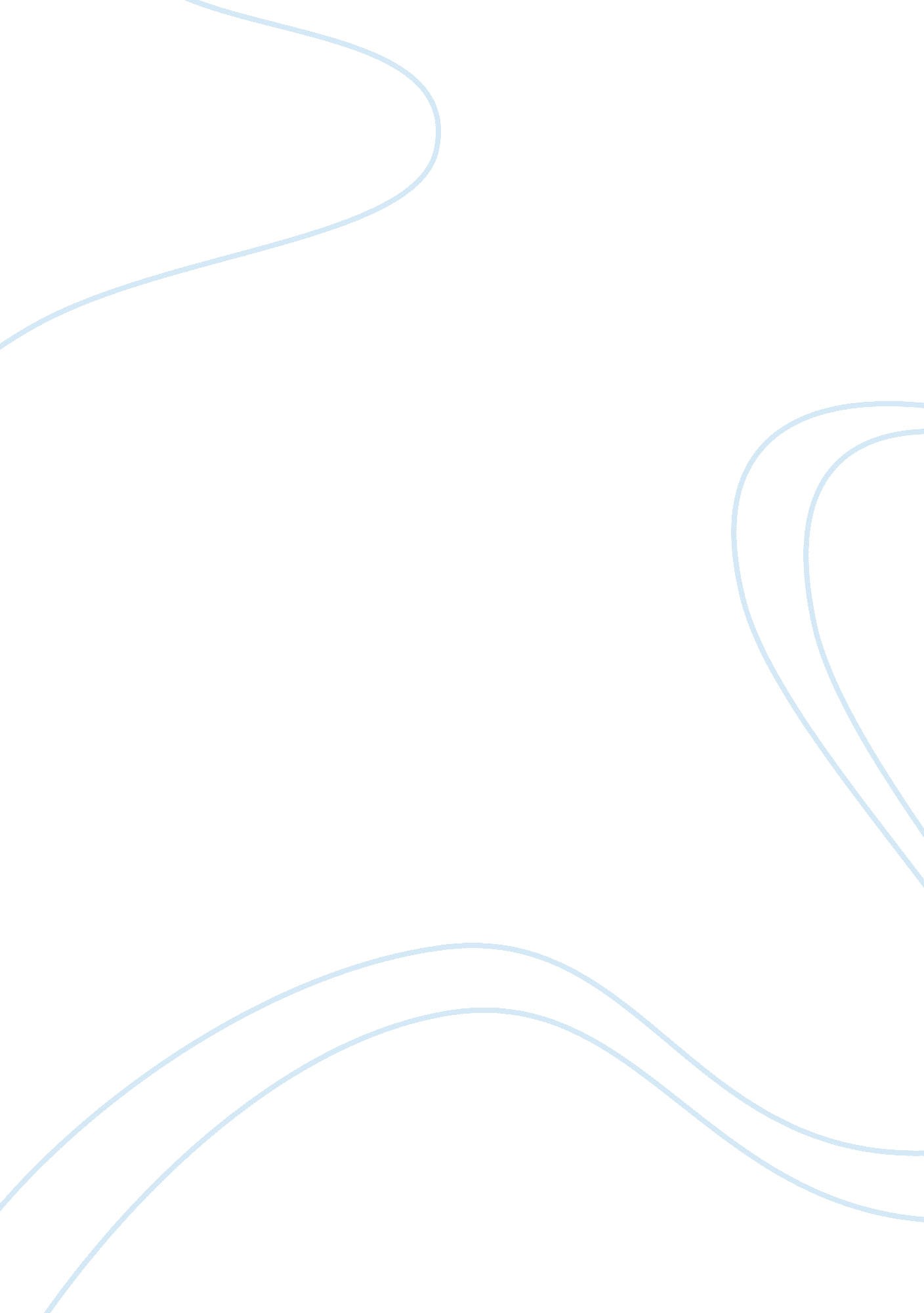 Music in the early twentieth centuryArt & Culture, Music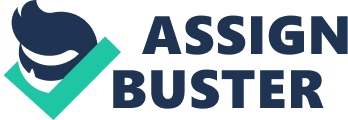 A terrific twentieth-century composer who was also a number one scholar in the folk's music of his place of origin was Bela Bartok's choice into the classic business of pitch applied y twentieth-century composers? The mixture of two standard chords sounding alongside one another is named a polychord. A fourth chord can be a chord through which the tones really are a fourth aside. A chord made from tones merely a 50 percent action or possibly a complete move aside is called a tone cluster to produce contemporary sounds, twentieth-century composers employed non-western scales, their scales, historical church modes. The procedure of applying two or maybe more tonal facilities for the exact same time known as expanded tonality. The absence of vital or tonality in a musical composition is named atonality. The very first sizeable atonal parts were composed of 1908 by Claude Debussy. The usage of two or maybe more contrasting and impartial rhythms within the exact time is recognized as a polyrhythm. Radio broadcasts of residing and recorded music commenced succeeding in massive audiences through the 1920s. One among quite possibly the most significant lecturers of musical composition inside the twentieth century was Nadia Boulinger Impressionist portray and symbolist poetry as creative actions originated in France. Probably the most essential impressionist composer was Claude Debussy. The time period impressionist derived from the critic's derogatory response to Effect: Dawn, a portray by Claude Monet. Debussy's music has a tendency to audio totally free and practically improvisational. Impressionism in music is characterized by the pressure of tone colour, ambiance, and fluidity. A scale built up of 6 distinct notes just about every complete action faraway from the following is known as a whole-tone scale. The neoclassical motion in music approximately encompassed the decades 1920-1950. Neoclassical composers favored tonality. Neoclassical compositions are characterized by not misty environment Neoclassical composers modeled several in their performs following the compositions of JS Bach. Neoclassicism was a response towards Romanticism and impressionism Igor Stravinsky examined composition with Rimsky Stravinsky's everyday living took an unexpected convert in 1909 when he satisfied the director with the Russian Ballet, Sergei Diaghilev. The enormous success of Stravinsky's 1910 ballet founded him like a major youthful composer. The famed riot in 1913 was a result of the main effectiveness of Stravinsky's ballet the ceremony of spring Stravinsky's huge effect on twentieth-century music is because of his improvements in rhythm, harmony, tone shade. Which of your adhering to ballets just isn't from Stravinsky's Russian time period? Within the nineteen fifties Stravinsky drastically transformed his model, drawing inspiration from your twelve-tone method. The expressionist motion in music and artwork flourished while in the many years 1905-1925. Expressionism is really an artwork anxious with social protest. Expressionist composers averted tonality and standard chord progressions Schoenberg's instructor was himself Schoenberg obtained his profound familiarity with music by heading to concert events, participating in chamber teams, researching scores Alban Berg and Anton Webern were Arnold Schoenberg's learners. When Schoenberg arrived within the United States of America once the Nazis seized electric power in Germany, he acquired an instructing placement at UCLA Schoenberg's 3rd time period, wherein he formulated the twelve-tone method, commenced all-around 1921. An eerily expressive type of declamation halfway amongst track and speech, launched in the expressionist interval, is sprechstimme. The purchasing of the twelve chromatic tones in a twelve-tone composition is known as a collection, tone, row, set. Which is the adhering to conditions just isn't accustomed to explain the chromatic tones in twelve-tone composition? Anton Webern was a composer Webern's melodic traces that are atomized into two or three notice fragments. Webern's 5 Parts for Orchestra are scored for a chamber orchestra of eighteen soloists. From 1907 to 1934 Bela Bartok taught at his alma mater and gave recitals during Europe. The melodies Bela Bartok employed for most of his will work are authentic themes with folks taste. Who was the foremost American composer and conductor of band music? Leonard Bernstein Charles Ives's father was a(n) coverage salesman. Immediately after graduating from Yale, Charles Ives went to the insurance plan small business. For the duration of almost all of his life span, Charles Ives's musical compositions accrued in his barn George Gershwin grew up in Antavka Russia Gershwin remaining significant school in the age of fifteen to be a pianist demonstrating new music in a publishers salesroom George Gershwin ordinarily Collaborated along with the lyricist Ira Gershwin Porgy and Bess can be a(n) opera William Grant Continue to Troubled Island / in NY Each and every motion of William Grant Still's Afro-American Symphony is prefaced by traces from the poem by PLD Aaron Copland was born in Brooklyn In 1921 Copland went to France, exactly where he was the 1st American to check composition with Nadia Boulanger In 1925, following Copland returned from France, American music intended Jazz In 1925, and for several many years afterward, Copland's music confirmed the impact of Jazz Appalachian Spring originated like a ballet rating for the good contemporary dancer and choreographer Martha Graham Alberto Ginastera, among by far the most popular Latin-American composers in the twentieth century, was born in Argentina. Amongst Ginastera's early functions, Estancia Suite is Nationalistic. In 1945 Ginastera moved on America the place he experienced the chance to review together with the nicely-recognized American composer Aaron Copeland Given that Entire world War II, musical types have taken quite a few new instructions. The entire pursuing are important developments in music considering the fact that 1950 besides the ongoing composition of symphonies while in the classical fashion Composers started to change from tonality to your twelve-tone method simply because learned it had been compositional The twelve-tone composer whose type was most imitated while in the fifties and sixties was Anton Webern Serialism is actually a compositional strategy wherein things serves a unifying strategy Twelve-tone compositional approaches utilized to arrange rhythm, dynamics, tone shade, along with other proportions of music to create completely managed and arranged music are known as serialism In probability, or aleatory music, the composer decide on pitches, tone colour, rhythm, and random procedures All-around 1940, John Cage invented the organized piano, a(n) grand piano whose audio is altered by objects Edgard Varese's Poeme Electronique was also developed for 1958 Brussels planet good, earliest masterpiece composed in collab with Le Corbusier Ragtime flourished inside the America 1890-1915. By far the most popular blues singer in the nineteen twenties, called the " empress with the blues", was Bessie Smith New Orleans design and style Dixieland flourished during the USA 1900-1917 The main heart of jazz from about 1900 to 1917 was Bebop. Duke Ellington was vital to determine in bebop Duke Ellington's compositions are superb since they've loaded tone shades, harmony, exclusive sounds of specific musicians Bebop differed from before jazz sorts in that it utilized penned preparations with tiny improvisation A normal bebop team could possibly include things like saxophone, trumpet, piano, bass, precussion. One among the best of all jazz improvisers along with a towering determine among the bebop musicians was the saxophonist Charlie Parker A bebop functionality normally commenced and finished with the assertion of major topic Interesting jazz linked to bop but additional peaceful. A golden period of American musical theater was established from about 1920-1960 Leonard Bernstein was a well-known ballet composer/musicals On top of that to his renowned musicals, Leonard Bernstein also wrote profitable ballet, choral, symphonies The musical loosely based upon Shakespeare's Romeo and Juliet is west facet tale Rock has become outlined as vocal music with tricky driving conquer, electrical guitar, amplified seem Early rock grew primarily away from state and western, a dance music of African Americans that fused blues, jazz, and gospel types. A folklike, guitar-based type affiliated with rural white Americans is called The Beatles' impact on American rock music could possibly be witnessed via afterward performers' utilization of classical non western devices, unconventional scales, and chord progressions Nonwestern music is most frequently transmitted orally Singers from the Center East and North Africa cultivate a vocal timbre that features a nasal, powerful, and strained tone By far the most vital technique for creating music in many nonwestern cultures is through the voice Musical devices whose audio generator is often a column of air are labeled as aerophones Musical devices whose have substance may be the audio generator are categorized as idiophones. Nonwestern musical scales usually comprise five, six, seven tones. 